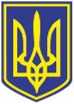 УКРАЇНАЧОРНОМОРСЬКИЙ МІСЬКИЙ ГОЛОВАР О З П О Р Я Д Ж Е Н Н Я     30.12.2022                                                             376Враховуючи зміни у складі управління забезпечення діяльності Центру надання адміністративних послуг у м. Чорноморську виконавчого комітету Чорноморської міської ради Одеського району Одеської області, з метою забезпечення реалізації експериментального проєкту «єМалятко» в Центрі надання адміністративних послуг                  у м. Чорноморську, відповідно до Указу Президента України від 29.07.2019 № 558/2019   «Про деякі заходи щодо поліпшення доступу фізичних та юридичних осіб до електронних послуг», постанови Кабінету Міністрів України від 10.07.2019 № 691 «Про реалізацію експериментального проекту щодо створення сприятливих умов для реалізації прав дитини», керуючись ст. 42 Закону України «Про місцеве самоврядування в Україні»,Внести зміни в додаток до розпорядження Чорноморського міського голови від 14.05.2020 №150 «Про реалізацію комплексної послуги «єМалятко» в Центрі надання адміністративних послуг у м. Чорноморську», виклавши його у новій редакції (додається).Контроль за виконанням розпорядження покласти на першого заступника міського голови Ігоря Лубковського.Міський голова	                                                                     Василь ГУЛЯЄВПОГОДЖЕНО:Розсилки:Загальний відділ                         – 1Управління ДРП та ПЗ              –  1УЗД ЦНАП у м. Чорноморську  – 1 Про внесення змін до розпорядження Чорноморського міського голови від 14.05.2020 №150 «Про реалізацію комплексної послуги «єМалятко»           в Центрі надання адміністративних послуг у м. Чорноморську»Перший заступник міського головиІгор ЛУБКОВСЬКИЙКеруюча справамиНаталя КУШНІРЕНКОНачальник управління державноїреєстрації прав та правового забезпеченняДмитро СКРИПНИЧЕНКОНачальниця загального відділуІрина ТЕМНАУповноважений з антикорупційної діяльностіМикола ЧУХЛІБВиконавець:Начальниця управління забезпеченнядіяльності Центру надання адміністративних послугу м. ЧорноморськуІрина МАЦІЄВИЧ